اینجانب ............................................... عضو هیأت علمی دانشگاه .................................. گروه ....................................... تقاضای چاپ اثر خویش با عنوان «...................................................................................................................................» را از طریق مرکز نشر دانشگاه گلستان دارم.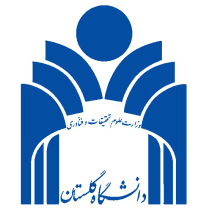 سایر نویسندگان:  ....................................................................................................       2 -  ....................................................................................................       3-  .................................................................................................... اثر مذکور:  تألیف یا تصنیف          گردآوری             تصحیح             تحشیه                         ترجمه         پایاننامه دکتری یا کارشناسی ارشد         طرح تحقیقاتی        است.سایر (توضیح دهید) .......................................................................................................................اثر ارائهشده: درسی          کمکدرسی     (نام و ارائه سرفصل درس ............................................)  عمومی                    مرجع          سایر(توضیح دهید)  ..................................................... است.کاربرد اثر ارائهشده در مقطع تحصیلی: (انتخاب بیش از یک گزینه بلامانع است.)    کارشناسی                   کارشناسی ارشد           دکتری       است.آیا کتاب مشابه با اثر حاضر موجود است؟ در صورت وجود آثار مشابه با ذکر مشخصات کامل اثر (عنوان-نویسنده(گان)/مترجم(ان)-ناشر-سال نشر)، وجه تمایز و مشخصه اصلی این اثر را ذکر نمایید.توضیحات ضروری دیگر در مورد اثر: .........................................................................................................................................................................................................................................................................................................................................................................                                                           نام و نام خانوادگی: ......................................                                          تاریخ و امضا: ....................................